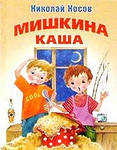 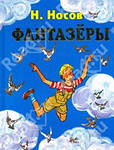 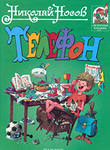 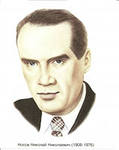 Литературная викторина «По страницам любимых книг»  (по творчеству  Н.Н. Носова)для детей и родителей группы компенсирующей направленности                                                                                для детей с тяжёлыми нарушениями речи (ОВЗ)Подготовила: воспитатель  МДОУ «Детский сад № 47»                                                                                                       Екатерина Александровна Часовских Цель: расширять  представления  детей и родителей о творчестве Н.Н. Носова. Развивать слухоречевую память, внимание. Формировать навыки сотрудничества, умения работать в коллективе. Прививать любовь к книгам. Создать радостное настроение. Ход: - Ребята и уважаемые родители, сегодня мы отправимся в путешествие. А кто знает, что означает слово «путешествие», из каких слов оно состоит? Слово «путь» - означает «дорога»,  а «шествие» - означает «идти». Я предлагаю вам сегодня пройти по дороге сказок и рассказов.        - Посмотрите, что это? (шляпа, а под ней котёнок). Как вы думаете, это из какого рассказа? («Живая шляпа»).Правильно! А кто написал этот рассказ? (Н.Н. Носов)   Вот сегодня мы отправимся в путешествие по рассказам этого замечательного писателя – Н.Н. Носова. Включается презентация (все предлагаемые ниже  задания демонстрируются на экране)1 задание – «Отгадай кроссворд»Нужно вам вписать названияКниг, которые читал.После этого узнаешь, Кто всё это написал.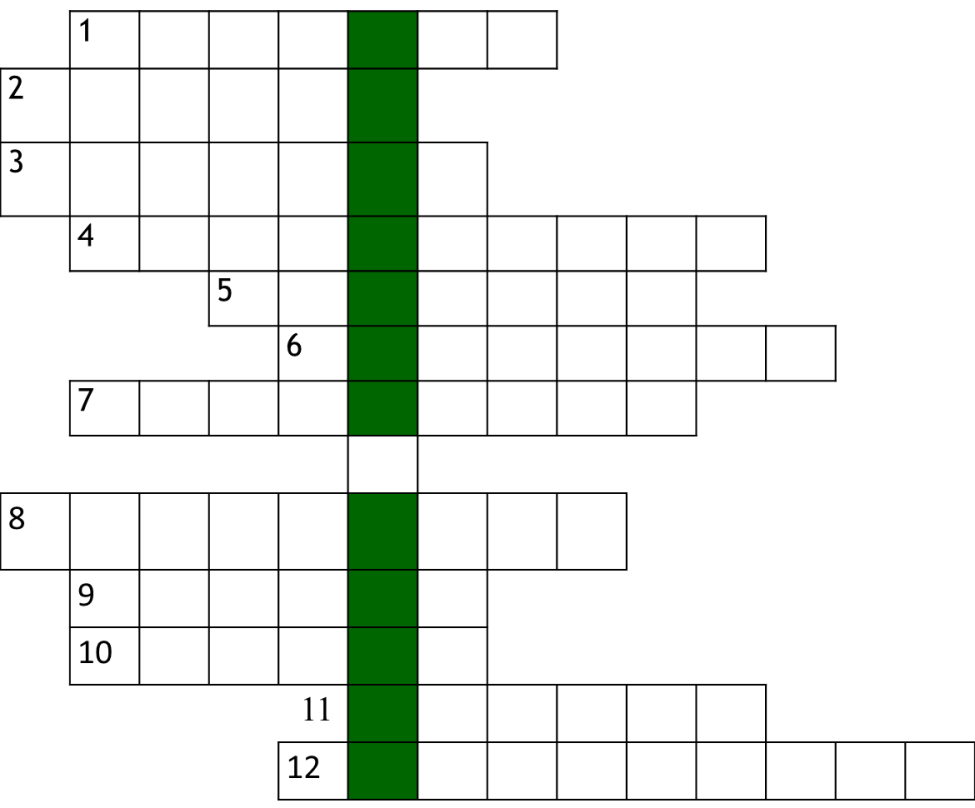 1. Эту сладкую сосульку    Называют петушком.    Эта сладкая сосулька    Тает лишь под языком.   2. Я давно в траве сижу    Ни за что не выхожу.    Пусть поищут, раз не лень,    Хоть минуту, хоть весь день.    После школы, для разрядки    Мы всегда играем в …..3. Ты в стене увидел дырку    Не печалься ты пока.    Приготовим раствор – смазку    Называется ….. 4. Они сажают кабачки    Помидоры, огурцы.    Они ведь не садовники,    Любители - ….. 5. Поверну волшебный круг    И меня услышит друг. 6. Стоит Тихон на грядках    Весь халат его в …..7. Есть загадки и кроссворды   Викторины, ребусы.    Их придумали шутейники    Мастера - ….. 8. Необычная дорога     Вверх и вниз ведёт меня.    Каждый день по ним бегу    И считаю на ходу.  9. Гав – гав – гав, нельзя понять    Что же хочет он сказать.    Прячет он свой пирожок,    А зовут его …. 10. Что за небылица уселась на страницеЧерная, лохматая, промокашкою прижатая.      Уселась на листочке,       Закрыла собой строчки. 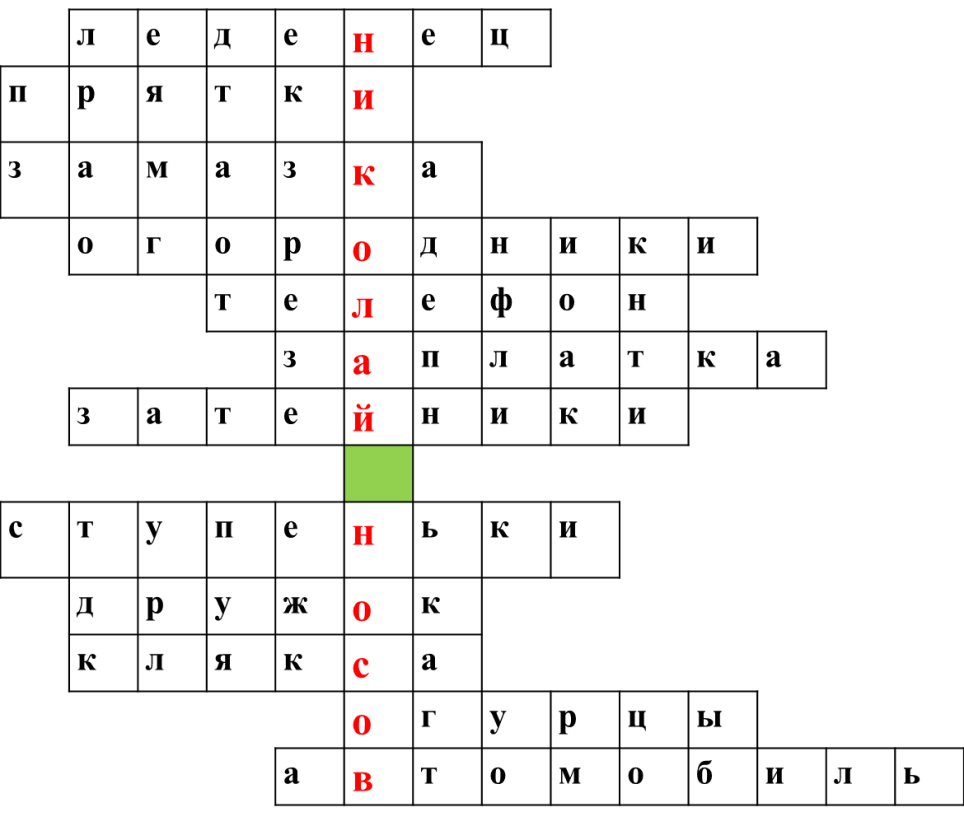 11. Я длинный и зелёный,       Вкусен я солёный.      Вкусен и сырой      Кто же я такой.  12. Это что за зверь такойПробежал по мостовой.На ногах его резинаИ питается бензином.Он рычит, клубится пыльЧто за зверь….. 2 задание – «Блиц – вопросы»1. Чем швырял Володя в шляпу в рассказе «Живая шляпа»?  (картошка)2. Как называется рассказ, в котором Мишутка и Стасик сочиняли небылицы? (Фантазёры)3. Что нарвали на колхозном огороде мальчики? (огурцы)4. Самый знаменитый житель цветочного города?  (Незнайка)5. На что обменял Виталик рыбку? (свисток)3 задание – «Ребусы»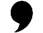 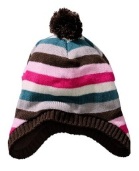 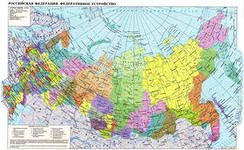 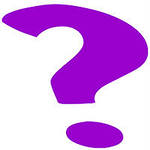 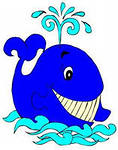 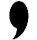 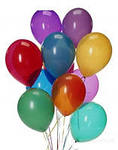 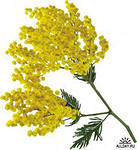 Мишкина каша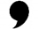 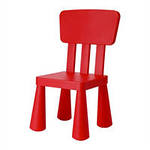 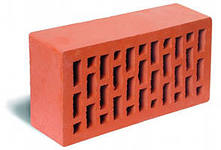 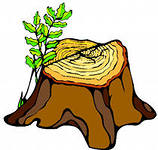 Ступеньки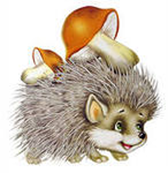 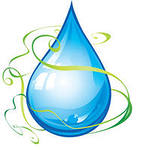 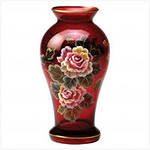 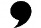 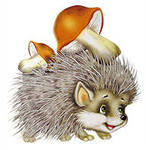 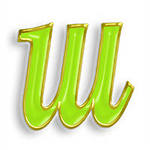 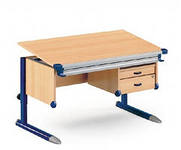 Живая шляпа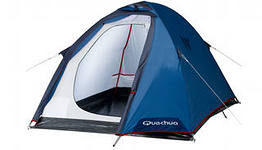 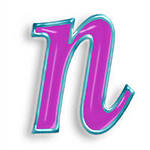 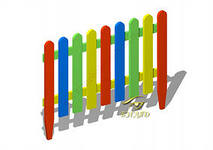 	Заплатка4 задание – «Бюро находок»Угадай, что лишнее  и из какого рассказа эти слова?Брюки, нитки, иголка, швейная машинка («Заплатка»)Милицейский свисток, рыба, кот,конфета («Карасик»)Одеяло, стол, серый волк,Бобка  («Затейники»)Бобик, Барбос, дедушка,охотник  («Бобик в гостях у Барбоса»)Лестница, Москва, станция,каша  («Метро»)Пистолет, сестры, милиционер,огурцы   («Саша»)5 задание – «Эпизод»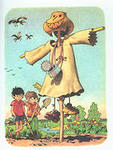                                        «Дружок»	«Телефон»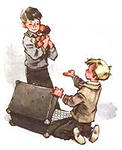 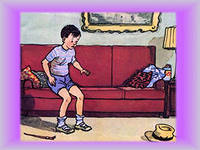 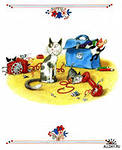 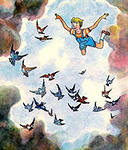 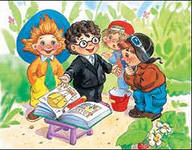 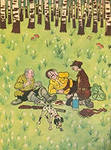 «Живая шляпа»                                           «Огородники»«Три охотника»             «Приключения Незнайки»                       «Фантазёры»6 задание –  «Путешествие по рассказам Н.Н. Носова»1. Куда уехала мама в рассказе «Мишкина каша»?- в ближайшую деревню- в город- в магазин (В город)2.Как звали сторожа лагеря в рассказе «Тук-тук-тук»?- Дядя Вася- Иван Кузьмич- Марья Максимовна(Мария Максимовна)3. Сколько дней Знайка со своими друзьями делал воздушный шар из рассказа «Приключения Незнайки»?- 5 дней- неделю- 10 дней(Неделю)4. На чём путешествовали Незнайка и его друзья в Зелёный город в рассказе «Приключения Незнайки и его друзей»?- на ракете- на воздушном шаре- на машине(На воздушном шаре)5. Чем ребята достали воду из колодца в рассказе «Мишкина каша»?- ведром- чайником- кружкой(Кружкой)6. Что клевали птицы на крыше в рассказе «Тук-тук-тук»?- семечки- хлебные крошки- прошлогодние ягоды рябины                            (Прошлогодние ягоды рябины)7. Какой музыкальный инструмент предложил Гусля Незнайке в рассказе «Приключения Незнайки и его друзей»?- барабан- балалайку- гармошку(Балалайку)8. Что пообещали сделать ребята за то, что им дали покушать в рассказе «Мишкина каша»?- полить грядки- сделать чучело для огорода- прополоть грядки(Прополоть грядки)7 задание – «Узнай имя человечка»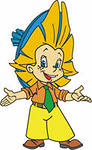 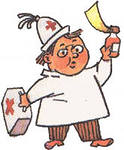 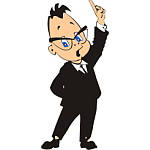 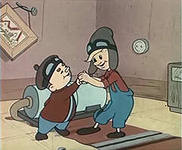 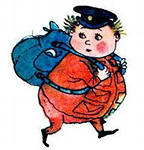 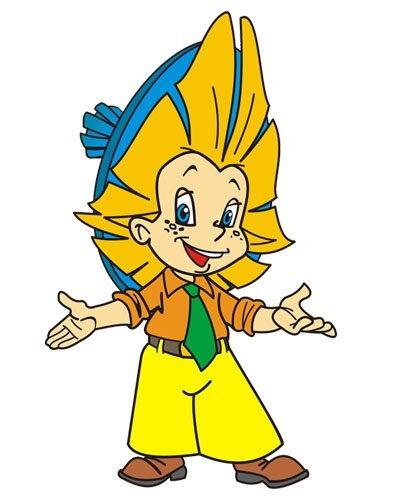                     СПАСИБО ЗА ВНИМАНИЕ!Список использованных источников:https://EduContest.net/ru/122252/%D0%BC%D1%83%D0%B7%D1%8B%D0%BA%D0%B0%D0%BB%D1%8C%D0%BD%D0%BE-%D0%BB%D0%B8%D1%82%D0%B5%D1%80%D0%B0%D1%82%D1%83%D1%80%D0%BD%D0%BE%D0%B5-%D0%BA%D0%B0%D1%84%D0%B5/